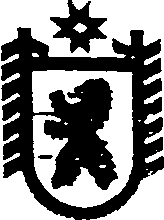 Республика КарелияПОСТАНОВЛЕНИЕГЛАВЫ СЕГЕЖСКОГО МУНИЦИПАЛЬНОГО РАЙОНАот   30 марта    2018  года  №  6СегежаОб исполнении полномочий главы  Сегежского муниципального района  	В связи с прекращением полномочий главы Сегежского муниципального района М.Л.Гусевой  с  29 марта  2018 года, на основании части    3 статьи 37 Устава муниципального образования «Сегежский муниципальный район» п о с т а н о в л я ю: 	1. Приступаю   к временному исполнению полномочий главы Сегежского муниципального района, за исключением полномочий председателя Совета Сегежского муниципального района, до вступления в должность лица, избранного главой  Сегежского муниципального района.  2. Опубликовать настоящее постановление  в газете «Доверие» и обнародовать путем размещения официального текста настоящего постановления  в информационно-телекоммуникационной сети «Интернет» на официальном сайте администрации Сегежского муниципального района http://home.onego.ru/~segadmin.	3. Настоящее постановление вступает в силу с 30 марта  2018 года и действует до вступления в должность вновь избранного главы Сегежского муниципального района.                        И.о. главы Сегежского муниципального района                                                            Ю.В.Шульгович Разослать: в дело, ОБУ, УД, Ю.В.Шульговичу. 